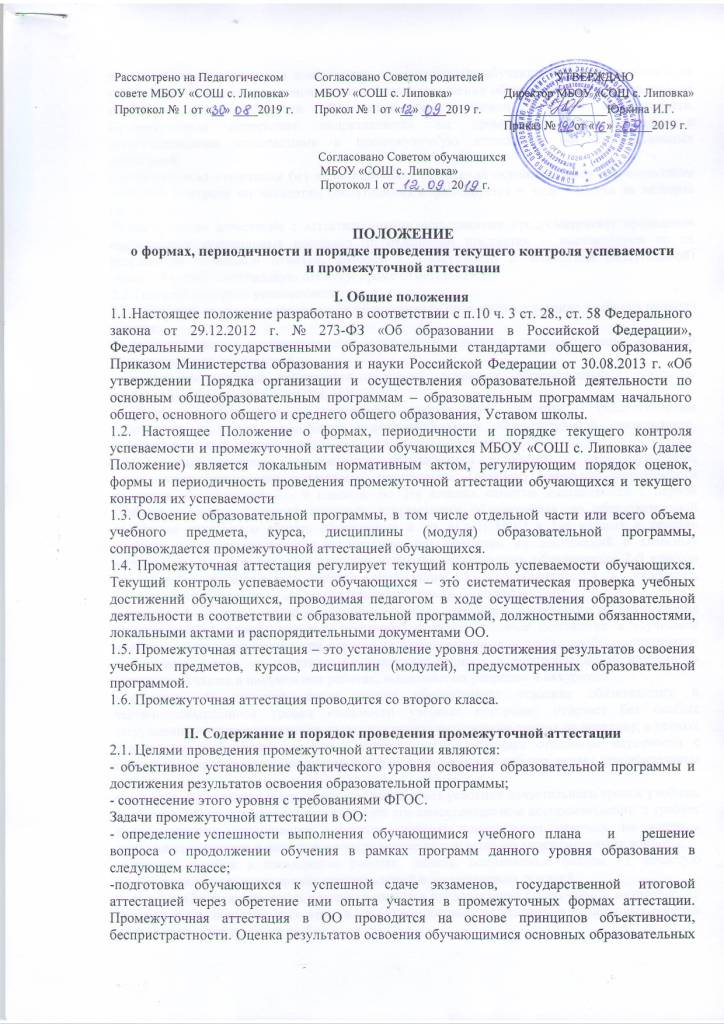 беспристрастности. Оценка результатов освоения обучающимися основных образовательных программ осуществляется в зависимости от достигнутых обучающимися результатов и не может быть поставлена в зависимость от формы получения образования, факта пользования платными дополнительными образовательными услугами и иных обстоятельств. Промежуточная аттестация подразделяется на промежуточную аттестацию с аттестационными испытаниями и промежуточную аттестацию без аттестационных испытаний.Промежуточная аттестация без аттестационных испытаний осуществляется по результатам текущего контроля по четвертям (полугодиям) и фиксируется в виде отметки за четверть (полугодие).Промежуточная аттестация с аттестационными испытаниями предусматривает проведение специальных контрольных процедур по отдельным предметам с выставлением по их результатам отдельной отметки, которая в совокупности с четвертной (полугодовой) отметкой определяет годовую отметку, кроме отметки «2».2.2.Текущий контроль успеваемости:2.2.1.Текущий контроль успеваемости обучающихся проводится в течение учебного периода в целях:контроля уровня достижения обучающимися результатов, предусмотренных основной образовательной программой;оценки соответствия результатов освоения основных образовательных программ требованиям ФГОС, ФГОС с ОВЗ, ГОС 2004;-	проведения	обучающимся	самооценки,	оценки	его работы педагогическим работником с целью возможного совершенствования образовательной деятельности. Текущий контроль осуществляется педагогическим работником ОО.2.2.2.Текущий контроль успеваемости обучающихся включает в себя поурочное, тематическое оценивание предметных результатов. Текущему контролю успеваемости подлежат обучающиеся 2 - 9 классов. Во 2-х классах отметки выставляются с первой учебной четверти. Текущий контроль успеваемости обучающихся по образовательной программе начального общего образования и по АООП НОО в 1-х классах в течение учебного года осуществляется качественно, без фиксации их достижений в классных журналах в виде отметок. При текущем контроле успеваемости обучающихся 2-9 классов применяется пятибалльная система оценивания: 5 - «отлично», 4 - «хорошо»,                                    3 – «удовлетворительно»,	2 - «неудовлетворительно», 1- «плохо»:• отметка «5» ставится, когда ученик обнаруживает усвоение обязательного уровня и уровня повышенной сложности учебных программ; выделяет главные положения в изученном материале и не затрудняется при ответах на видоизмененные вопросы; свободно применяет полученные знания на практике; не допускает ошибок в воспроизведении изученного материала, а также в письменных работах, выполняет их уверенно и аккуратно	и уровня повышенной сложности учебных программ; выделяет главные положения	в изученноприменяет полученные знания на практике; не допускает ошибок в воспроизведении изученного материала, а отметка  «4»  ставится,  когда  ученик  обнаруживает  усвоение  обязательного  и  частичноповышенного уровня сложности учебных программ; отвечает без особых затруднений на вопросы учителя; умеет применять полученные знания на практике; в устных ответах не допускается серьезных ошибок; легко устраняет отдельные неточности с помощью дополнительных вопросов учителя; в письменных работах делает незначительные ошибки.отметка «3» ставится, когда ученик обнаруживает усвоение обязательного уровня учебных программ, но испытывает затруднения при его самостоятельном воспроизведении и требует дополнительных уточняющих вопросов учителя; предпочитает отвечать на вопросы наводящегохарактера и испытывает затруднение при ответах	на видоизмененные вопросы;допускает ошибки в письменных работах. Знания, оцениваемые баллом «3, зачастую сформированы только на уровне представлений и элементарных понятий.отметка «2» ставится, когда у ученика имеются представления об изучаемом материале, но большая часть обязательного уровня учебных программ не усвоена, в письменных работах ученик допускает грубые ошибки.отметка «1» ставится, когда у ученика не имеется представления об изучаемом материале и уровень учебных программ не усвоен.Выставление точек, отметок со знаком «-» , «+» не допускается.2.2.3.Для выставления отметки за четверть необходимо наличие 3-х и более текущих отметок (при учебной нагрузке: 2 часа и более в неделю).Полугодовые отметки выставляются при наличии 5-ти и более текущих отметок (при учебной нагрузке 1 час в неделю) с обязательным учетом качества знаний обучающихся по письменным работам. Отметка за четверть (полугодие) не может быть выставлена обучающемуся по одной, двум отметкам, за исключением длительной болезни обучающегося. В случае выезда ученика на длительное время на лечение (по путевке) отметка за четверть (полугодие) выставляется на основании выданного ему табеля по месту лечения.2.2.4. Формы текущего контроля успеваемости обучающихся:письменный опрос (в том числе и зачет), письменные работы обучающихся (контрольные работы, самостоятельные работы, лабораторные работы, практические работы, сочинения, изложения, диктанты, тестирование и другие формы контроля);устный опрос - устный ответ обучающегося на один или систему вопросов в форме рассказа, беседы, собеседования и другое;комбинированный опрос - предполагает сочетание письменных и устных форм проверок;опрос с использованием электронных систем тестирования, иного программного обеспечения, обеспечивающего персонифицированный учет учебных достижений обучающихся.В  9  классах  наряду  с  другими  формами  текущего  контроля  используется  независимая  форма контроля успеваемости обучающихся в системе СтатГрад (тренировочные и диагностические работы), с выставлением отметки в журнал по желанию обучающегося.2.2.5.	Формы	текущего	контроля	успеваемости	обучающихся определяет учитель сучетом содержания учебного материала, контингента обучающихся, используемых им образовательных технологий, фиксирует в календарно - тематическом планировании по предмету на текущий учебный год.2.2.6. Оценивание лабораторных работ (опытов), практических работ по химии и физике, биологии, географии:• лабораторные опыты по химии и физике (обучающего характера) – отметка выставляется по усмотрению учителя;• лабораторные работы по физике – если лабораторная работа составляет только часть урока, отметки обучающимся выставляются выборочно, если лабораторная работа занимает весь урок, отметки выставляются каждому ученику;• практические работы по химии, физике, биологии, географии (проверочного характера) – отметка выставляется всем обучающимся.2.2.7. За письменные работы (контрольные, самостоятельные работы, сочинения и изложения, диктанты, тестирование) отметки выставляются всем присутствующим на уроке обучающимся;за  обучающие  творческие  работы,  сочинения,  изложения  обучающимся  2-4  классов  отметкивыставляются лишь положительные: «3», «4» и «5»; за контрольное изложение в 4 классе выставляются все отметки всем обучающимся.За  сочинения,  изложения,  диктанты  с  грамматическими  заданиями  в  5-9  классах  выставляется двойная оценка. За обучающие творческие работы, диктант с грамматическим заданием в начальной школе (2-4 классы) одна отметка, за контрольное изложение в 4 классе выставляется две отметки.2.2.8. Оценки за письменные работы во 2-4 классах выставляются в журнал к следующему уроку; по химии, физике, биологии, математике в 5-9 классах выставляются также	в журнал к следующему уроку, на проверку контрольных письменных работ по русскому языку и литературе в 9 классах дается до 3 дней.2.2.9.	Уроки	–	обобщения,	семинары,	зачетыпредполагают оценивание до 60% обучающихся.2.2.10. Безотметочные уроки возможны только при изучении нового материала в форме лекции в 8 -9 классах.2.2.11. За выполнение тестового задания количественно знания обучающихся оцениваются в 5-балльной или 100% системе. Отметки обучающимся выставляются учителем в журнал по 5-балльной системе. При использовании 100% системы оценивания (тесты) перевод в 5-балльную систему следующим образом:отраженный в классном журнале, в обязательном порядке должен иметь следствием работу над ошибками, дополнительную работу учителя с учеником, включающую дополнительные индивидуальные занятия по неосвоенному материалу.2.2.13. При выставлении четвертной, полугодовой отметки по учебным предметам обучающегося учитывается его успешность на протяжении всего периода, подлежащего аттестации.Итоговая контрольная работа по предмету не может быть поводом к снижению итоговой отметки ученика за четверть или полугодие.2.2.14. Обучающимся, освобожденным на основании медицинской справки от занятий по физической культуре, текущая отметка на уроке выставляется за изучение теоретических вопросов учебной дисциплины.2.2.15. При изучении курса ОРКиСЭ (4 классы) знания обучающихся не подлежат оцениванию.2.2.16. Отметки обучающимся за четверть (полугодие), год выставляются на основании результатов поурочного текущего контроля успеваемости, за 3 дня до начала каникул или начала промежуточной/итоговой аттестации, не выставляются отметки обучающимся 1 класса, не выставляются в первом полугодии отметки обучающимся, осваивающим АООП 8.3 и 8.4. 2.2.17. Четвертные (полугодовые) отметки выставляются на основе отметок, выставленных в результате поурочного текущего контроля успеваемости как округленное по законам математики до целого числа: среднее арифметическое текущих отметок, полученных обучающимися в период четверти (полугодия) по данному предмету.2.2.18.Элективные предметные курсы в 9 классах оцениваются баллами «0», «1», «2», «3», «4» (как итоговый балл зачетной работы) в соответствии с Положением об элективных курсах, предметах и выставляются в отдельный журнал элективных курсов 9 класса. Элективные ориентационные курсы в 9 классах (I четверть) поурочно не оцениваются, по окончанию их изучения в последний день проведения занятия, обучающемуся выставляется «зачет» («незачет»).2.2.19.Аттестация по курсу «Индивидуальный проект» в 2-9 классах осуществляется поурочно по наиболее важным блокам тем, которые носят практический характер, и обязательна для оценивания каждого ученика.2.2.20. Текущий контроль успеваемости обучающихся по индивидуальным учебным планам на дому или на дому с использованием дистанционных технологий, осуществляется только по предметам, включенным в этот план, по четвертям (год).2.2.21.Проведение текущего контроля не допускается сразу после длительного пропуска занятий по уважительной причине с выставлением неудовлетворительной отметки.При выставлении неудовлетворительной отметки обучающемуся, учитель  – предметник должен запланировать повторный опрос данного обучающегося на следующих уроках с выставлением отметки.2.3. Порядок осуществления промежуточной аттестации (без аттестационных испытаний) обучающихся по четвертям (полугодиям):в 1 классах - по предметным результатам без фиксации их достижений в классном журнале;во  2-9  классах  -  по  четвертям,  по  всем  учебным  предметам  обязательной  части  и  части,формируемой участниками образовательных отношений, по пятибалльной системе, на изучение которых в учебном плане отводится 2 и более часа в неделю; по полугодиям – если на изучение предмета отводится 1 час в неделю.2.3.1. Оценка динамики формирования предметных результатов осуществляется в системе внутренней оценки качества образования. Составляющими системы мониторинга являются:стартовая диагностика (вводные контрольные работы);контрольные работы по итогам I полугодия;промежуточная аттестация с аттестационными испытаниями в конце учебного года.2.3.2. Оценка динамики формирования и уровня сформированностиметапредметных результатов осуществляется в рамках системы опроса и тематического контроля (внутренней оценки качества образования). При этом обязательными составляющими внутренней оценки качества образования являются материалы:вводные контрольные работы;текущее выполнение учебных исследований и проектов;комплексные работы на метапредметной основе;учебно-практические и познавательные задания;защита индивидуального проекта.2.3.3.Оценка личностных результатов представляет собой оценку достижений обучающегося в ходе их личностного развития. Основным объектом оценки личностных результатов служит сформированность универсальных учебных действий, включаемых в три основных блока:сформированность основ гражданской идентичности личности;готовность к переходу к самообразованию на основе учебно-познавательной мотивации;сформированность социальных компетенций.Оценка этих результатов осуществляется в ходе внешних неперсонифицированных мониторинговых исследований. Результаты мониторинговых исследований могут быть использованы для принятия различных управленческих решений.образовательной деятельности ОО возможна ограниченная оценка сформированности отдельных личностных результатов, проявляющихся:• в соблюдении норм и правил поведения, принятых в ОО;• в участии в общественной и общественно - полезной деятельности образовательной организации и ближайшего социального окружения;• в прилежании и ответственности за результаты обучения;• в готовности и способности делать выбор своей образовательной траектории;• в ценностно - смысловых установках обучающихся.Данные  о  достижении  этих  результатов  могут  являться  составляющими  системы  внутренней оценки качества образования в целях оптимизации и личностного развития обучающегося. Оценкаэтих достижений должна проводиться в форме, не представляющей угрозы личности, психологической безопасности в соответствии с Федеральным законом от 17.07.2006 года № 152 - ФЗ «О персональных данных».III.Порядок, форма и периодичность промежуточной аттестации3.1. Сроки проведения промежуточной аттестации.Сроки проведения промежуточной аттестации определяются календарным учебным графиком: 2-8, 10 классах – четвертая неделя апреля и первая, вторая, третья недели мая, без прекращения учебного процесса.Для обучающихся, вновь поступивших, в период проведения промежуточной аттестации, не  прошедших  в  сроки,  установленные  приказом  по  ОО,  представляется  возможность  пройти промежуточную аттестацию по измененному графику (по приказу) в срок до 31 мая текущего учебного года.3.2. Количество и перечень учебных предметов, по которым проводится промежуточная аттестация (в разрезе параллелей).перечень учебных предметов, курсов, дисциплин (модулей) промежуточной аттестации с аттестационными испытаниями включаются:- во 2 - 4 классах - 3 предмета (русский язык, математика,  окружающий мир);- в 5-7 классах - 2 предмета (русский язык, математика); - 8 классе 3 предмета (русский язык, математика и предмет по выбору обучающегося)- в 8 классах – 5 предметов (русский язык, математика, физика, информатика, биология); - во 2-4 классах, осваивающих АООП – 2 предмета (русский язык, математика); - в 5-8 классах, осваивающих АООП - 3 предмета (письмо, математика, технология).марте месяце на педагогическом совете рассматривается учебный план на новый учебный год, в котором определяются формы промежуточной аттестации в соответствии с перечнем учебных предметов, указанных в данном Положении, с последующим утверждением приказом директора ОО.3.3. Сроки и порядок информирования обучающихся и родителей о перечне предметов, выносимых на промежуточную аттестацию.С	целью	получения	положительных	результатов промежуточной аттестации с аттестационными испытаниями, информацию о сроках промежуточной аттестации, перечне предметов, формах аттестации обучающиеся и родители (законные представители) получают через классных руководителей (родительские собрания), сайт школы, информационные стенды, в начале текущего учебного года в сентябре, (дополнения и изменения - январь).Информация о проведении промежуточной аттестации размещается на информационных стендах и на официальном сайте ОО заместителем директора по учебно-воспитательной работе.3.4. Расписание аттестационных испытаний в рамках промежуточной аттестации по предметам и классам, утверждается приказом не позднее, чем за две недели до начала промежуточной аттестации.В расписании предусматривается:не более одного вида контроля в день для каждого обучающегося;не менее 2-х дней для подготовки к следующему контролю;Промежуточная аттестация обучающихся по письменным предметам проводится в рамкахрасписания, по устным предметам - определяется отдельный день. В случае несогласия с отметкой, выставленной за экзамен, обучающемуся, родитель (законный  представитель) имеет право в тот же день, обратиться с заявлением в апелляционную комиссию, которая определит уровень освоения образовательных программ. 3.5. Условия допуска обучающихся к промежуточной аттестации.аттестационным испытаниям в рамках промежуточной аттестации допускаются все обучающиеся 2-9 классов по программам начального общего, основного общего образования, освоившие образовательные программы по всем учебным предметам учебного плана в полном объеме, а также обучающиеся, имеющие неудовлетворительные отметки по учебным предметам с обязательной сдачей данных предметов, по решению педагогического совета.3.6. Создание особых условий при проведении промежуточной аттестации. Промежуточная аттестация для обучающихся ОВЗ, детей - инвалидов, а также обучающихся, обучавшихся на дому, проводится с учетом их желания: либо в Школе, либо на дому.Для обучающихся с ОВЗ, детей-инвалидов для проведения промежуточной аттестации создается отдельная экзаменационная комиссия в составе 3-х человек: председатель, учитель, ассистент.Данной категории обучающихся создаются необходимые условия (в зависимости от имеющегося у них заболевания) проведения промежуточной аттестации. При выполнении письменной работы предоставляется дополнительный перерыв, включается дополнительное время для принятия лекарств (по необходимости).В соответствии с решением педагогического совета Школы отдельным обучающимся письменные контрольные работы могут быть заменены на устные формы.3.7.Промежуточная аттестация обучающихся классов, в которых реализуется ФГОС, проводится с учетом требований к результатам освоения основной образовательной программы соответствующего уровня образования:личностным, включающим готовность и способность обучающихся к саморазвитию, сформированность мотивации к обучению и познанию, ценностно - смысловые установки обучающихся, отражающие их индивидуально-личностные позиции, социальные компетенции, личностные качества; сформированность основ гражданской идентичности (не оцениваются, обобщенная оценка представляется в результатах мониторинговых исследований, проводимых педагогом-психологом ОО).метапредметным, включающим освоенные учащимися универсальные учебные действия (познавательные, регулятивные и коммуникативные), обеспечивающие овладение ключевыми компетенциями, составляющими основу умения учиться, и меж предметными понятиями Выполнение индивидуального итогового проекта обязательно для каждого обучающегося, его невыполнение равноценно получению неудовлетворительной оценки по любому учебному предмету.3.8.Условия освобождения от промежуточной аттестации.От промежуточной аттестации  освобождаются обучающиеся:-по  состоянию  здоровья  на  основании  заключения  медицинской  организации, в том числе с находящиеся в лечебно-профилактических учреждениях более 4-х месяцев, в оздоровительных	образовательных	учреждениях	санаторного  типа  для  детей, нуждающихся  в длительном лечении;- достигшие выдающихся успехов в изучении учебных предметов, курсов, дисциплин (модулей) учебного плана, выносимых на промежуточную аттестацию;-	в	связи	с	трагическими	обстоятельствами	семейного	характера и в связи с обстоятельствами непреодолимой силы, определяемой в соответствии с Гражданским кодексом РФ.Решение об освобождении от промежуточной аттестации принимается педагогическим  советом и утверждается приказом директора Школы.3.9. Система оценивания при проведении промежуточной аттестации.Экзаменационной предметной комиссией работа оценивается по пятибалльной системе в виде отметок «5», « 4», «3», «2», «1»:- во 2-6 классах (математика – контрольная работа, русский язык – диктант) в соответствии с нормами оценок по данным видам письменных работ);- в 5-6 классах (устно, билеты) в соответствии с критериями оценивания устного ответа по данному учебному предмету, кроме русского языка и математики.в 7-8, 10 классах (комплексная работа) в соответствии с критериями выставления отметок, прописанными в пояснительной записке к аттестационному материалу по предмету);3.10. Перечень приборов, материалов и технических средств, разрешенных при проведении промежуточной аттестации.На экзаменах по физике, химии, биологии, географии обучающимся предоставляется право использовать (при необходимости) справочные таблицы величин, атлас, транспортир, приборы и материалы для выполнения практических заданий;по математике: чертежные инструменты; по физике: непрограммируемый калькулятор.3.11. Формы проведения промежуточной аттестации.Промежуточная аттестация с аттестационными испытаниями может проводиться	вследующих формах:- диктант;- комплексная  интегрированная работа;- контрольная работа;метапредметные диагностические работы;устная аттестация по билетам;собеседование;защита проектов, рефератов и других творческих работ;иных формах, определяемых учебным планом ОО на учебный год.Промежуточная аттестация проводится в независимой форме: проверка письменных работ обучающихся осуществляется аттестационной комиссией, в кодированном виде; (обезличивание) работ проводит заместитель директора по УВР).При проведении промежуточной аттестации может использоваться:видеонаблюдение;общественные наблюдатели из числа родителей.Устная аттестация по билетам проводится в традиционной форме. Обучающимся запрещается использовать во время экзамена средства мобильной связи.3.12.Порядок проведения промежуточной аттестации традиционной и независимой форм. Промежуточная аттестация проводится по утвержденному директором школы расписанию. Экзаменационный материал выдается экзаменационной (аттестационной) комиссии заместителем директора по учебно-воспитательной работе в день проведения промежуточной аттестации за 10-15 минут до начала экзамена.3.12.1. Независимая форма (письменная аттестация): диктант, контрольная работа, комплексная работа.2-8, 10 классыаудиторию обучающиеся приглашаются за 7-8 минут до начала экзамена.Учителем (членом аттестационной комиссии) раздается 2 двойных листа бумаги, один из которых подписывается обучающимся по образцу, записанному учителем на доске, а на втором листе ученик выполняет работу. Время выполнения: 2-6 классы – 45 минут,7-8,10 классы – указывается в пояснительной записке к экзаменационному материалу по каждому сдаваемому учебному предмету.С целью подготовки к государственной итоговой аттестации обучающиеся 8, 10 классов выполняют работу на специальных бланках ГИА (бланки ответов). Время выполнения работы указывается в пояснительной записке к экзаменационному материалу по каждому сдаваемому учебному предмету.3.12.2. Во время проведения письменного экзамена члены аттестационной комиссиине имеют право оказывать помощь обучающимся. По окончании установленного времени экзамена учитель (член аттестационной комиссии) собирает письменные работы обучающихся и передает в учебную часть школы, заместителю директора по учебно-воспитательной работе, который кодирует работы обучающихся, после чего передает работы без листов, в которых указаны фамилия, имя обучающегося члену аттестационной комиссии (не учителю, ведущему предмет в данном классе). Аттестационная комиссия проверяет письменные экзаменационные работы в следующие сроки: в день проведения промежуточной аттестации (2-6 классы), в течение 2-х дней (7-8, 10 классы). Работы обучающихся подписываются всеми членами комиссии, после чего аттестационная комиссия получает у заместителя директора по учебно-воспитательной работе листы с указанием фамилии, имени обучающихся. Бланк ответов обучающего и бланк с фамилией, именем соединяются. Затем аттестационная комиссия составляет протокол проведения экзамена, который подписывается всеми членами комиссии (приложение 1). Отметки, полученные на промежуточной аттестации, выставляются учителем в классный журнал, отдельной колонкой на ту дату, когда проводилась промежуточная аттестация, а затем учитель готовит анализ результатов экзамена (приложение 2).Учитель знакомит обучающихся с результатами в следующие сроки:2-6 классы – на следующий день;7-8, 10 классы – по истечении двух дней со дня проведения экзамена.3.12.3. Педагогические работники доводят до сведения родителей (законных представителей) сведения о результатах промежуточной аттестации обучающихся как  посредством заполнения  посредством заполнения предусмотренных документов, в том числе в электронной форме (дневник учащегося, электронный дневник), так и по запросу родителей (законных представителей) обучающихся. Педагогические работники в рамках работы с родителями (законными представителями) обучающихся обязаны прокомментировать результаты промежуточной аттестации обучающихся в устной форме. Родители (законные представители) имеют право на получение информации об итогах промежуточной аттестации обучающегося в письменной форме в виде выписки из соответствующих документов, для чего должны обратиться к классному руководителю.3.12.4. Традиционная форма (устная аттестация по билетам)Устная	аттестация	по	билетам	предлагает	ответы	на вопросы сформированные в билетах, выполнение предложенных практических заданий (решение задачи, разбор предложения, выполнение лабораторной работы, демонстрация опыта и т.д.) На момент начала устного экзамена по  билетам  приглашаются  в  кабинет  не  более  6  человек,  которые  берут  билеты  и  начинают готовиться, остальные ожидают своей очереди вне кабинета, где проходит экзамен. При подготовке к ответу ученику выдается лист бумаги для необходимых записей.Для подготовки по выбранному билету обучающемуся дается время от 25 до 50 минут, на ответ одного ученика 10 минут. Вместо ответившего обучающегося приглашается следующий ученик из числа обучающихся, ожидающих сдачу экзамена.Аттестационная комиссия оценивает ответ в присутствии ученика и вносит отметку в протокол проведения экзамена, который подписывается всеми членами комиссии.3.12.5. Иные формы промежуточной аттестации:Обучающийся, избравший собеседование как одну из форм устного экзамена, по предложению аттестационной (экзаменационной) предметной комиссии дает без подготовки развернутый ответ по одной из ключевых тем курса или отвечает на вопросы обобщающего характера по всем темам учебной программы (темы определяются на мартовском педагогическом совете и являются открытыми).Собеседование целесообразно проводить с обучающими, проявившими интерес к научным исследованиям в избранной области знаний и обладающими аналитическими способностями.Защита реферата предполагает предварительный выбор обучающимся интересующей его темы работы с учетом рекомендаций учителя-предметника, последующее глубокое изучение избранной для реферата проблемы, изложение выводов по теме реферата.Не позднее, чем за неделю до экзамена реферат представляется обучающимся на рецензию рецензенту (учителю-предметнику). Аттестационная комиссия на экзамене знакомится с рецензией на представленную работу и выставляет отметку обучающемуся после защиты реферата.Защита    учебно-исследовательской    работы    предполагает    предварительный    выбор обучающимся интересующей его темы, последующее глубокое изучение, изложение выводов по теме реферата. Не позднее, чем за неделю до экзамена работа представляется обучающимся на рецензию. Аттестационная комиссия на экзамене знакомится с рецензией на представленную работу и выставляет отметку обучающемуся после защиты реферата.В соответствии с ФГОС в промежуточную аттестацию включены новая диагностика результатов личностного развития. Она может проводиться в разных формах (диагностическая работа, результаты наблюдения и само презентация). Такая диагностика предполагает проявление учеником качеств своей личности: оценки поступков, обозначениежизненной позиции, культурного выбора, мотивов, личностных целей. Это сугубо личная сфера, поэтому правила личностной безопасности, конфиденциальности требуют проводить такую диагностику только в виде не персонифицированных работ.Работы, выполняемые учениками, не подписываются, и таблицы, где собираются эти данные,показывают результаты только по классу или школе в целом, а не по конкретному ученику.соответствии с требованиями ФГОС приоритетными в диагностике (контрольные работы и т.п.) становятся новые формы работы – метапредметные диагностические работы. Метапредметные диагностические работы составляются изкомпетентностных заданий, требующих от ученика нетолько познавательных, но и регулятивных и коммуникативных действий.3.12.6. Все программы учебного плана должны быть выполнены до проведения промежуточной аттестации.3.12.7. Для выставления годовой отметки по учебным предметам, вынесенным на промежуточную аттестацию, в классном журнале выделяется отдельная графа после четвертой четверти.Годовые отметки выставляются во 2-8, 10-х классах на основе четвертных, полугодовых отметок и отметок за аттестационные испытания как округленное по законам математики до целого числа среднее арифметическое данных отметок.При получении обучающимися на промежуточной аттестации с аттестационными испытаниями неудовлетворительной оценки («2», «1») годовая отметка по учебному предмету не выставляется. Обучающему предоставляется ликвидировать академическую задолженность в дополнительные сроки повторной промежуточной аттестации, определенные п.3.21. настоящего Положения.Годовая отметка выставляется после получения обучающимся положительной отметки («5» или «4» или «3») на промежуточной аттестации.3.12.8.Успешное прохождение обучающимися промежуточной аттестации является основанием для их перевода в следующий класс для продолжения обучения в 3-9, 11 классах. Решения по данным вопросам принимаются педагогическим советом Школы.3.13.Подготовка, порядок и сроки экспертизы экзаменационного материала к проведению промежуточной аттестации:3.13.1.Экзаменационный материал разрабатывается руководителем методического объединения учителей-предметников и рассматривается на заседании методического объединения в апреле текущего учебного года. Затем экзаменационный материал согласуется на заседании школьного методического совета и утверждается приказом по Школе не позднее, чем за две недели до начала промежуточной аттестации с соблюдением режима конфиденциальности.  Темы  рефератов,  проектов,  самопрезентаций  обучающихся,  вопросов  для собеседования, группы вопросов для собеседования для проведения промежуточной аттестации с аттестационными испытаниями рассматриваются на заседании педагогического совета в январе текущего учебного года.3.13.2.Содержание письменных работ, тестов, билетов устного экзамена должно соответствовать требованиям федерального государственного образовательного стандарта, учебным программам по предметам, курсам, дисциплинам (модулям).3.13.3.В комплект экзаменационных материалов по предмету включаются:титульный лист;пояснительная записка;экзаменационный материал;варианты решений и ответы практических заданий;инструкции по технике безопасности для решения экспериментальных задач (физика).3.13.4. На титульном листе экзаменационного материала фиксируется следующая информация: грифы для рассмотрения на заседании МО, согласования ШМС, утверждения директора ОО, указание учебного предмета, форма аттестации, класс, учебный год. В пояснительной записке необходимо отразить нормативные основания для разработки экзаменационного материала;наименование программы и учебника;время, отводимое для выполнения работы;критерии выставления отметки.3.13.5. Экзаменационный материал для промежуточной аттестации по письменным предметам содержит необходимое количество экземпляров:2-6 классырусский язык (диктант) по количеству классов в параллели;математика (контрольная работа) по количеству обучающихся в классах по параллели• 7- 8,10 классы1) по письменным предметам (комплексная работа) по количеству обучающихся в классах по параллели.По устным предметам (устная аттестация по билетам) экзаменационный материал распечатывается в 2-х экземплярах: 1 экземпляр для экзаменационной комиссии, другой экземпляр разрезается для обучающихся на отдельные билеты.В билет для устной аттестации входит 2 вопроса: один теоретический, другой- практический (решение задачи практического характера).3.14. Порядок и сроки хранения экзаменационного материала, в том числе письменных работ, бланков, устных ответов, протоколов проведения промежуточной аттестации.Экзаменационный материал для проведения промежуточной аттестации после утверждения его директором школы хранится в учебной части до момента его передачи предметной аттестационной комиссии. После проведения экзамена учитель в 3-х дневный срок передает в учебную часть на хранение экзаменационный материал, сшитые письменные работы обучающихся с анализом, бланки устных ответов. Срок хранения экзаменационного материала, в том числе письменных работ, бланки устных ответов составляет один учебный год.После истечения срока приказом по Школе создается комиссия по уничтожению экзаменационного материала и работ обучающихся. Протоколы проведения промежуточной аттестации хранятся пять лет.3.15. Порядок разработки и сроки размещения демоверсий экзаменационных работ на сайте школы.Руководитель методического объединения с привлечением учителя-предметника разрабатывает и размещает на сайте ОО демоверсии по предмету, включенному в перечень предметов промежуточной аттестации, в сентябре текущего учебного года.3.16. Порядок и сроки ознакомления обучающихся с вопросами, включенными в экзаменационный материал.Учителя-предметники по письменным предметам, включенным в перечень предметов для проведения промежуточной аттестации, знакомят обучающихся с вопросами, включенными в экзаменационные материалы в сентябре текущего года. По устным экзаменам учитель в сентябре доводит со сведения обучающегося примерный перечень теоретических вопросов. С перечнем вопросов для собеседования учитель знакомит обучающихся в сентябре. Практические задачи устного экзамена отрабатываются учителем с обучающимися в течение учебного года.3.17. Процедура рассмотрения апелляции в ходе проведения промежуточной аттестации.              В случае не согласия обучающихся и их родителей с полученной отметкой на промежуточной аттестации по предмету, отметка может быть пересмотрена.Для пересмотра отметки на основании письменного заявления родителей в школе создается комиссия. Состав комиссии по урегулированию споров между участниками образовательных отношений утверждается приказом директора школы на учебный год. Деятельность комиссии осуществляется в соответствии с Положением о комиссии по урегулированию споров между участниками образовательных отношений.3.18.Порядок формирования, функции экзаменационной (аттестационной) комиссии.Для организованного проведения промежуточной аттестации с аттестационными испытаниями по каждому предмету приказом директора школы создается и утверждается в апреле текущего учебного года экзаменационная (аттестационная) комиссия в количестве не менее 3-х человек, включающая:председателя: директор, заместитель директора по УВР;учителя;ассистента, по тому предмету, который вынесен на промежуточную аттестацию. Состав комиссий утверждается приказом директора по Школе.3.18.1.Аттестационная комиссии (далее Комиссия) создается по каждому предмету отдельно.3.18.2. Количество аттестационных комиссий определяется, исходя из количества предметов, представленных на промежуточной аттестации.3.18.3. Функции аттестационной комиссии:проведение экзамена;осуществление проверки и оценивания знаний обучающихся в соответствии  с примерными критериями оценивания.3.18.4. Работу аттестационной комиссии возглавляет Председатель, который отвечает за:- организацию	работы,	инструктирование	членов	комиссии по вопросам проверки и оценивания работ,своевременность и объективность отметки в соответствии с примерными критериями,качество оформления протокола.3.18.5. Функции председателя Комиссии:- до начала аттестации проверяет готовность помещения;- получает экзаменационный материал и бланки протокола аттестации; - проверяет явку всех членов комиссии до начала аттестации;- проверяет явку обучающихся на экзамены, в случае неявки обучающихся через классного руководителя выясняет причину отсутствия;- предоставляет слово членам комиссии, желающим задать вопросы обучающимся на устном экзамене;- руководит обсуждением отметок обучающихся по устным предметам;- сдает все материалы по проведению аттестации в учебную часть.Председатель комиссии имеет право:- давать указания членам комиссии в рамках своих полномочий;- отстранять членов аттестационной комиссии, в случае возникновения проблемных ситуаций в работе предметной комиссии.3.18.6.Функции учителя, ведущего экзамен:- отвечает за оборудование помещения, отведенного для проведения аттестации;- готовит необходимый учебный материал;- готовит бумагу, запасные ручки.Учитель, ведущий экзамен обязан:- начинать экзамен в присутствии всей аттестационной комиссии;- оценивать знания обучающихся сразу же после его ответа на устном экзамене;- бланки устных ответов обучающихся по устным предметам обязан сдать председателю аттестационной комиссии.3.18.7.Функции ассистента комиссии:- обязан ознакомиться с программой, нормами оценок знаний обучающихся по данному предмету;- - вместес учителем-экзаменатором подготовить все необходимое для успешного проведения аттестации;- до экзамена провести сверку обучающихся по списку;- доложить об отсутствии обучающихся председателю комиссии.3.18.8.Обязанности ассистента комиссии:присутствовать на экзамене в течение всего времени;оценивать устные ответы обучающихся, задавать дополнительные вопросы;участвовать в проверке и оценке письменных работ;подписывать письменные работы обучающихся, протоколы;заполнять протокол проведения промежуточной аттестации;сдать все материалы по проведению аттестации председателю аттестационной комиссии.3.18.9.Документация школьной предметной комиссии. К документации относятся:протокол проведения промежуточной аттестации;работы обучающихся по письменным экзаменам;бланки устных ответов обучающихся по устным предметам;классный журнал;анализ результатов проведенного экзамена, который готовит учитель-экзаменатор.3.19. Порядок проведения промежуточной аттестацииОбучающиеся, принимающие участие в соревнованиях, конкурсах муниципального, регионального и всероссийского уровней и не имеющих возможности явитьсяна промежуточную аттестацию проходят промежуточную аттестацию в сроки,  установленные в п.3.21.2.3.20. Порядок и сроки проведения повторной промежуточной аттестации.С момента получения неудовлетворительной отметки на промежуточной аттестации или не прохождения промежуточной аттестации при отсутствии уважительных причин обучающегося возникает академическая задолженность. Обучающиеся, получившие на  промежуточной аттестации с аттестационными испытаниями неудовлетворительную отметку, имеют право пройти промежуточную аттестацию повторно (первая повторная промежуточная аттестация – до 31 мая, вторая повторная промежуточная аттестация – с 01 по 05 сентября нового учебного года.3.20.1. Неудовлетворительные результаты промежуточной аттестации по одному или нескольким учебным предметам или не прохождение промежуточной аттестации при отсутствии уважительной причины признаются академической задолженностью.Годовая отметка в этом случае выставляется лишь с момента ликвидации академической задолженности.3.20.2. Родителям (законным представителям) обучающихся, не прошедших промежуточную аттестацию, вручается письменное уведомление о не прохождении обучающимися промежуточной аттестации, о сроках ликвидации академической задолженности не позднее, чем через 3 дня после ознакомления с результатами промежуточной аттестации (приложение 3). Один экземпляр уведомления с подписью родителей хранится в личном деле обучающегося, а второй - выдается на руки родителям.3.20.3.  Для  проведения  повторной  промежуточной  аттестации  при ликвидации академической задолженности Школой создается Комиссия, в состав которой входят не менее двух учителей, преподающих данный учебный предмет и заместитель директора по учебно-воспитательной работе.3.20.4. Материалы для повторной промежуточной аттестации также разрабатываются руководителями МО, рассматриваются на ШМО и утверждаются директором Школы.3.20.5. Не допускается взимание платы с обучающихся за прохождение промежуточной аттестации.3.20.6. Ответственность за ликвидацию обучающимися академической задолженности в течение следующего учебного года возлагается на их родителей (законных представителей).3.20.7. Контроль своевременной ликвидации промежуточной задолженности осуществляет классный руководитель обучающегося и заместитель директора по УВР.До начала повторной промежуточной аттестации обучающимся предоставляются школой дополнительные занятия по предмету с учителем-предметником.3.20.8.После успешного прохождения повторной промежуточной аттестации, у обучающихся ликвидируется академическая задолженность, и они переводятся в следующий класс, комиссия оформляет результат ликвидации академической задолженности в протоколе.3.20.9. На	основании	решения	педагогического	совета	директор	школы издает приказ о переводе, который доводится до сведения обучающегося и его родителей(законныхпредставителей).3.20.10. Обучающиеся, не ликвидировавшие в установленные сроки академической задолженности с момента ее образования, по усмотрению родителей (законных представителей) оставляются на повторное обучение, переводятся на обучение по адаптированным образовательным программам в соответствии с рекомендациями психолого-медико-педагогической комиссии, либо на обучение по индивидуальному учебному плану.3.20.11.Обучающиеся в форме семейного образования не ликвидировавшие в установленные сроки академической задолженности, продолжают получать образование в школе (при этом школа, в которую обучающийся был зачислен для прохождения промежуточной аттестации, информирует учредителя о не ликвидации задолженности; учредитель, в свою очередь принимает решение об определении обучающегося для получения образования в образовательную организацию3.21.Порядок оценивания внеурочной деятельности обучающегосяФорма – само презентацияТемы само презентации, списочный состав, руководители работ обучающихся рассматриваются на педагогическом совете в январе и утверждаются приказом директора Школы.Вид само презентации работы - газета, книжка-раскладушка, буклет и т.д.;Данная работа включает в себя:- тему	(по	выбору	обучающегося,	по	математике,	русскому	языку, литературному чтению окружающему миру);- содержание  (ФИО,  класс,  руководитель),  материал  по  теме  работы  (описание,  фото,  рисунки) представленный в свободной теме.Объем работы: 3-4 листа;Критерии оценки:«зачет»- раскрытие темы;«незачет» – тема не раскрыта.Оценивание работы осуществляется комиссией, по результатам проверки работ составляется протокол.Отметка фиксируется в дневнике обучающегося в разделе «Сведения об успеваемости»Форма - рефератТема реферата определяется по выбору обучающегося по предметам: обществознание, история, химия, биология, физика, информатика, а также может носить межпредметный характер. Темы рефератов, списочный состав, руководители работ обучающихся рассматриваются на педагогическом совете в январе и утверждаются приказом директора Школы.Оформление реферата:Реферат может быть написан от руки или напечатан на любом множительном аппарате и представлен в сброшюрованном виде. Оформление реферата производится в следующем порядке:титульный лист, оглавление, введение, основная часть, разбитая на главы и параграфы, заключение, список литературы, приложения (приложение 5).Каждая страница нумеруетсяВ тексте не допускаются сокращение названий, наименований (за исключением общепринятых аббревиатур).Содержание реферата:Тема реферата должна соответствовать критериям:• грамотность с литературной точки зрения;• четкость;• сочетание емкости и лаконичности формулировок.Вводная часть должна включать в себя:• обоснование актуальности;• постановку целей и формирование задач.Основная часть реферата.Подбор ее должен быть направлен на рассмотрение и раскрытие основных положений выбранной темы.Заключительная часть реферата состоит из подведения итогов выполненной работы; краткого и чѐткого изложения выводов; анализа степени выполнения поставленных во введении задач.Список литературы к реферату оформляется в алфавитной последовательности, в него вносится весь перечень изученных учащимся в процессе написания реферата монографий, статей, учебников, справочников, энциклопедий и проч. Структурирование этого раздела не требуется, но допускается (например, в случаях, когда автор считает необходимым акцентировать внимание на широте спектра использованной литературы)Объем реферата:5 класс – не более 3 листов;6 класс – не более 4 листов;7 класс – не более 5 листовПроцедура защиты рефератаДля защиты реферата директором школы в рамках промежуточной аттестации назначается комиссия, которая оценивает работу обучающихся.Обучающийся в рамках промежуточной аттестации, выступает с защитой реферата.Члены комиссии вправе предложить обучающемуся вопросы в пределах темы реферата.Обсуждение выступления и постановка оценки, складывающейся из: оценки реферата, оценки выступления и оценки ответов учащегося на вопросы, поставленные в ходе защиты.5. Оценка объявляется учащемуся с мотивировкой еѐ постановки и заносится в соответствующую ведомость (приложение 5).Содержание выступления по реферату должно включать:• обоснование актуальности темы;• изложение поставленных в нѐм целей и задач;• краткий обзор изученных источников и использованной литературы;• сообщение об итогах выполненной работы и полученных выводах;•продуманную демонстрацию иллюстративного материала (в тех случаях, где это требуется). Выступление ограничивается во времени – не более 3 минут.Ответы на вопросы после выступления должны соответствовать требованиям:• адекватность содержания ответов;• краткость и аргументированность;• адекватность громкости и темпа;Оценивание реферата1. Реферат оценивается в соответствие с критериями:адекватность темы и содержания уровню учебно-исследовательской работы учащегося – 2 б;актуальность и оригинальность темы – 2 б;степень самостоятельности и глубины аналитических выкладок вводной и заключительной частях – 2 б;стиль и грамотность изложения – 2 б;соблюдение требований к оформлению ученического реферата – 2 б;2. Выступление оценивается на основе критериев:соблюдение структуры выступления;соблюдение регламента;умение завоевать внимание аудитории и поддерживать его на протяжении всего выступления;адекватность громкости и темпа;адекватность языка и стиля;уверенность и убедительность манеры изложения.Максимальный балл-5.Ответы учащихся оцениваются:четкий ответ на вопрос- до 2 баллов4. Перевод баллов в отметку: от 17 до 15 б – отметка «5»; от 14 до 12 б – отметка «4»;                         от 11 до 9 б – отметка «3»; ниже 9б – «2».5. Отметка фиксируется в дневнике обучающегося в разделе «Сведения об успеваемости»Форма - защита проектаТема проекта определяется по выбору обучающегося по предметам - обществознание, история, химия, биология, физика, информатика, география, литература, иностранный язык, а также может носить межпредметный характер.Темы проектов, списочный состав, руководители работ обучающихся рассматриваютсяна педагогическом совете в январе и утверждаются приказом директора Школы.Оформление проектаРезультатом (продуктом) проектной деятельности может быть любая из следующих работ:а) письменная работа (эссе,  реферат, аналитические материалы, обзорные материалы,  отчеты о проведенных исследованиях, стендовый доклад и др.);б) художественная творческая работа (в области литературы, музыки, изобразительного искусства, экранных искусств), представленная в виде прозаического или стихотворного произведения, инсценировки, художественной декламации, исполнения музыкального произведения, компьютерной анимации и др.;в) материальный объект, макет, иное конструкторское изделие;г) отчетные материалы по социальному проекту, которые могут включать как тексты так и мультимедийные продукты.2. В состав материалов, которые должны быть подготовлены  по завершению проекта для его защиты, в обязательном порядке включаются:1) выносимый на защиту продукт проектной деятельности, представленный в одной из описанных форм;2) подготовленная обучающимся краткая пояснительная записка к проекту (объемом не более одной машинописной страницы) состоящая из:а) исходного замысла, цели и назначения проекта;б) краткого описания хода выполнения проекта и полученных результатов; в) списка использованных источников.Для конструкторских проектов в пояснительную записку, кроме того, включается описание особенностей конструкторских решений, для социальных проектов — описание эффектов от реализации проекта.Содержание проектаПроект	должен	представлять	серьезную (соответствующую возрастной группе автора-исследователя) исследовательскую – индивидуальную работу современного научного уровня.Проектная работа включает в себя сбор, обработку, систематизацию и обобщение информации по выдвинутой проблеме, а также может представлять собой небольшое научное исследование, демонстрирующее авторское видение проблемы, ее оригинальное, авторское толкование и решение, четкую самостоятельную авторскую позицию и выводы – результат серьезного  научного поиска и обобщения. Проектная работа не допускает какие-либо виды плагиата.Использование каких-либо видов информационных источников обязательно сопровождается ссылкой на эти источники, в том числе и Internet-ресурсы.Проект должен иметь практическую направленность, социальную значимость, возможность применения в той или иной сфере деятельности.Защита проекта1. Презентация и защита проектных работ производится в день, назначенный приказом директора школы в рамках промежуточной аттестации. Для защиты проекта назначается комиссия.2. Защиту проекта осуществляет автор проекта. Время защиты составляет 5-7 минут.3. В ходе защиты участники должны осветить следующие вопросы:1) обоснование выбранной темы – актуальность ее и степень разработанности;2) цели и задачи представляемого проекта, а также степень их выполнения;3) краткое содержание (обзор) выполненной работы, основные этапы, трудности и пути  их преодоления;степень самостоятельности в разработке и решении поставленной проблемы;рекомендации по возможной сфере практического использования данного проекта, выводы.Оценивание проекта1. При описании результатов выполнения проекта вывод об уровне сформированности навыков проектной деятельности делается на основе оценки всей совокупности основных элементов проекта (продукта и пояснительной записки, отзыва, презентации) по каждому из четырех критериев:- способность к самостоятельному приобретению знаний и решению проблем, проявляющаяся в умении поставить проблему и выбрать адекватные способы ее решения, включая поиск и обработку информации, формулировку выводов и/или обоснование и реализацию/апробацию принятого решения, обоснование и создание модели, прогноза, макета, объекта, творческого решения и т.п. Данный критерий в целом включает оценку сформированности познавательных учебных действий;сформированность предметных знаний и способов действий, проявляющаяся в умении раскрыть содержание работы, грамотно и обоснованно в соответствии с рассматриваемой проблемой/темой использовать имеющиеся знания и способы действий;сформированность регулятивных действий, проявляющаяся в умении самостоятельно планировать и управлять своей познавательной деятельностью во времени, использовать ресурсные возможности для достижения целей, осуществлять выбор конструктивных стратегий в трудных ситуациях;сформированность коммуникативных действий, проявляющаяся в умении ясно изложить и оформить выполненную работу, представить ее результаты, аргументированно ответить на вопросы.2. С целью определения степени самостоятельности обучающегося в ходе выполнения проекта необходимо учитывать три уровня сформированности навыков проектной деятельности: ниже базового уровня, базовый уровень и уровень, выше базового.3. Оценивание проектной работы происходит в соответствии с требованиями оценочного листа проекта (приложение 3).4. Итоговая отметка по каждому критерию и итоговая отметка в целом за проект определяется как среднее арифметическое отметок. При этом итоговая отметка выставляется в пользу ученика на основании правил математического округления.5. Отметка фиксируется в дневнике обучающегося в разделе «Сведения об успеваемости».1. Общие требования к оформлениюПри написании и печати следует соблюдать следующие правила:Размер полей: левое — 3 см, правое — 1 см, верхнее — 2 см, нижнее—2,5 см; Нумерация страниц—по центру внизу страницы; Текст печатается через 1,5 интервала (5 знаков); Абзац—1,25см;Нумерация страниц начинается с титульного листа, которому присваивается номер 1, но на страницу он не ставится. Далее весь последующий объем работ, включая библиографический список и приложения, нумеруются по порядку до последней страницы; Начало каждой главы печатается с новой страницы.Название главы печатается жирным шрифтом заглавными буквами, название параграфов прописными, выделение глав и параграфов из текста осуществляется за счет пропуска дополнительного интервала.Заголовки следует располагать посередине строки симметрично к тексту.Для компьютерного набора размер шрифта —14;Порядковый номер главы указывается одной арабской цифрой (например: 1,2,3),параграфы имеют двойную нумерацию (например: 1.1, 1.2 и т.д.). Первая цифра указывает на принадлежность к главе, вторая – на собственную нумерацию2. Требования к оформлению приложенийПриложения оформляются как продолжения основного материала на последующих страницах.Каждое приложение должно начинаться с нового листа с указания номера в правом верхнем углу. Каждое приложение имеет тематический заголовок, который располагается посередине строки под нумерацией приложения. При наличии нескольких приложений они нумеруются арабскими цифрами по порядку без знака номер и точки в конце. Нумерация страниц, на которых даются приложения, должна быть сквозной продолжать общую нумерацию страниц основного текста.3. Требования к оформлению библиографического спискаНапример: Краткий толковый словарь русского языка. / Сост. И. Л. Горецкая,                                 Н. Т. Половцева, М Н. Судоплатова, Т. А. Фоменко; Под ред. В. В. Розановой. –М: Русск. Яз. 1990. — 251 с.Содержание1.Титульный	лист	(формат	А4)	являетсяпервойстраницей рукописи и оформляется по определенным правилам.2.Оглавление.3.Введение	представляет	собойнаиболееответственнуючастьнаучнойработы, так  как  содержит  в  жатой  форме  все  основные,  фундаментальные  положения,  обоснованию  и проверке которых посвящено исследование. Введение должно включать в себя: формулировку темы, актуальность исследования, проблему исследования, объект, предмет, цель,задачи,	гипотезы,	методы	исследования,этапыисследования,структуруисследования,	егопрактическую значимость, краткий анализ литературы. Объем введенияпо отношению ко всей работе небольшой и обычно составляет 1-2 страницы.Основная часть работы может содержать 2-3 главы. Глава 1 содержит итоги анализа специальной литературы, теоретическое обоснование темы исследования. Обзор литературы по проблеме – часть работы, представляющая теоретическую основу исследовательского проекта. В этой части приводятся все сведения, которые удалось собрать учащемуся по изучаемой теме. Это могут бытьучебники, монографии, статьи из научно-популярных и специальных научных журналов, а также из Интернета. Описывая научные сведения, учащийся должен обязательно сделать ссылкина издания. В этой части могут быть подразделы, что определяется содержанием. Объем этой части 5-6 страниц и более, могут быть приведены рисунки и таблицы с указанием их автора. Выводы по теоретической части должны содержать обобщение известных фактов по теме исследования и степени изучаемой проблемы, так чтобы можно было показать оригинальность работы учащегося.Главы2-3описывают практические этапы	работы. Методика проведения наблюдений и исследований должна содержать характеристику объекта, перечисление основных методик, используемых учащимся, их основной смысл. Практическая часть должна содержать данные, которые, учащийся сам получил в ходе наблюдения или исследования.Эти	данные	должны	быть	систематизированы	в	виде	таблиц,	графиков или рисунков проанализированы  на  предмет  выявления  закономерности  или  тенденций.  Поощряется проведение статистической обработки собранных данных простыми и специальными методами.Целесообразно привести иллюстрированный материал. Выводы по практической части предоставляют основную ценность работы. Главное требование к этой части – обоснованность выводов и заключений фактическим данным, полученным самим учащимся.5.	Заключениеобычносоставляетнебольше1-2страниц.Основное требование к заключению: оно не должно дословно повторять выводы по главам. В заключении формулируются наиболее общие выводы по результатам исследования и предлагаются рекомендации. Отмечается степень достижения цели, обозначаются перспективы дальнейших исследований.6. Библиографический список по изученной теме литературы.7.  Приложение  –  это  часть  текста  научного  исследования,  имеющая  дополнительное  (обычно справочное) значение, необходимое для более полного освещения темы. Оно размещается	после	основного	текста.	По	содержанию	среди	приложений	различаюткопии документов, статистические материалы и т.п.Требования к учебно-исследовательским работам:-постановка задач,формулировка гипотезы,-описание инструментария и регламента исследования, -проведение исследования,-интерпретация полученных результатов. Допускается использование математического моделирования.ЗащитаЗащита	работы	представляет	собой	краткий	доклад	ученика	(примерно 5-10 минут) и ответы на последующие вопросы членов комиссии. Защита работы проходит перед специально созданной комиссией. Доклад ученика должен содержать:• Цель работы• Описание проблемы• Вывод и предложения автора по решению проблемы.Оценивание:3.22.Общественное наблюдение и порядок его организации.целях повышения прозрачности и объективности проведения промежуточной аттестации обучающихся могут привлекаться из числа родителей общественные наблюдатели на безвозмездной основе. Классные руководители представляют в учебную часть кандидатуры родителей, желающих принять участие в промежуточной аттестации, за 10 дней до начала промежуточной аттестации с аттестационным испытаниями.3.22.1. Администрация школы:- формирует список общественных наблюдателей из числа желающих родителей за 3 дня до начала промежуточной аттестации; - информирует общественных наблюдателей о дате и месте проведения экзамена.3.22.2. Список общественных наблюдателей утверждается приказом директора школы. Списки общественных наблюдателей доводятся до экзамена учащихся не позднее утра дня проведения экзамена.3.22.3. В качестве общественных наблюдателей могут быть: родители, члены родительского комитета класса, работники школы. Вышеуказанные лица не могут выступать в качестве общественных наблюдателей в классах, в которых сдают экзамен их родственники.Общественный наблюдатель присутствует в день проведения экзамена в школе, в том числе находится в аудитории, на всех этапах (или нескольких) подготовки и проведения экзамена: рассадка обучающихся, процедура вскрытия пакета с экзаменационным материалом, инструктаж, передача работ учащихся в учебную часть для их шифрования. Общественный наблюдатель не вправе: вмешиваться в ход подготовки и проведения экзамена, входить и выходить из аудитории во время экзамена, пользоваться средствами связи, оказывать содействие или отвлекать экзаменующихся во время экзамена.3.23.Итоговая оценка за уровень начального общего образования определяется на основе положительных результатов, накопленных учеником, а также на основе итоговой диагностики предметных и метапредметных результатов.Итоговая оценка за курс начальной школы – это словесная характеристика достижений ученика, которая создается на основании показателей:- результатов итоговых диагностических работ по русскому языку и математике (освоении опорной системы знаний – через решение задач);- результатов итоговой комплексной диагностической работы.На основе этих показателей педагогами формулируется один из трех возможных выводов-оценок по результатам освоения обучающимися ООП. Если показатели итоговой оценки неоднозначны, то решение принимается педагогами - экспертами на основании динамики развития ребенка и в пользу ученика. На основании итоговой оценки принимается решение педагогического совета Школы о переводе ученика на следующий уровень образования.3.24.Для учащихся, обучающихся по индивидуальному учебному плану, сроки и порядок проведения промежуточной аттестации определяются индивидуальным учебным планом.IV. Особенности проведения промежуточной аттестации для обучающихся, обучающихся вне организации (семейное образование)4.1. Обучающийся, желающий пройти промежуточную аттестацию, (родители, законные представители) должны подать заявление о зачислении его в ОО не позднее, чем за месяц до начала проведения соответствующей промежуточной аттестации. В ином случае гражданин к проведению промежуточной аттестации в указанный срок не допускается,	за исключением случая, предусмотренного пунктом 5.2 настоящего положения.4.2. Школа информирует обучающихся, родителей (законных представителей) о сроках, формах проведения промежуточной аттестации не позднее, чем за месяц до начала.Промежуточная аттестация проводится по всем учебным предметам (обязательной части учебного плана школы).4.3. Для проведения промежуточной аттестации создается независимая комиссия.4.4. Порядок проведения промежуточной аттестации регулируется данным Положением.4.5. По итогам промежуточной аттестации выдается обучающимся, родителям (законным представителям) документ с перечнем учебных предметов и отметками, полученными при прохождении промежуточной аттестации.4.6.	Школа по заявлению родителей (законных представителей) прекращает образовательные отношения в соответствии с Федеральным законом от 29.12.2012 года              № 273-ФЗ «Об образовании в Российской Федерации».V. Выставление итоговых отметок за курс основного общего образования5.1. Классным руководителем 9 классов оформляется ведомость итоговых отметок для выставления в аттестат по окончании школы и вшивается в классный журнал.аттестат обучающихся 9 класса выставляются отметки по предметам, которые изучались на уровне основного общего образования.Для выставления итоговой отметки в аттестат в школе создается комиссия по проверке достоверности выставления отметок в аттестат, состав комиссии утверждается приказом директора школы (далее – Комиссия), в которую входят заместитель директора по УВР, учителя школы.Для заполнения аттестатов об окончании основного общего образования оформляется ведомость итоговых отметок по следующей форме:Ведомость итоговых отметок заполняется классными руководителями.После заполнения предоставляется каждому выпускнику для изучения и предупреждения неточностей в приведенных сведениях.После того, как каждый выпускник просмотрит свои данные и поставит подпись, классный руководитель подписывает ведомость итоговых отметок, проставляет дату.Ведомость итоговых отметок  (далее - ведомость), утверждается приказом директора ОО.Комиссия устанавливает объективность выставления отметок и соответствие годовых отметок в классном журнале отметкам в ведомости.5.2. Итоговые отметки в аттестат об основном общем образовании выставляются по пятибалльной системе:	попятибалльной системе:по каждому учебному предмету инвариантной части базисного учебного плана;по каждому учебному предмету вариативной части учебного плана, если на его изучение отводилось по учебному плану школы не менее 64 часов;по учебным предметам, изучение которых завершилось до 9 класса (изобразительное искусство, музыка).5.3. Итоговые отметки за 9 класс по русскому языку и математике и двум учебным предметам, сдаваемым по выбору, определяются как среднее арифметическое годовых и экзаменационной отметок выпускника.Итоговые отметки за 9 класс по другим учебным предметам выставляются на основе годовой отметки выпускника за 9 класс.сводной ведомости успеваемости (в классном журнале 9 классов) учета успеваемости обучающихся в строке «экзаменационная оценка» выставляются отметки по всем сдаваемым предметам (русский язык, математика и предметы по выбору), а в строке «итоговая отметка»(классный журнал 9 класса) выставить итог только по математике и русскому языку. 5.4.Выпускникам, освоившим основные образовательные программы основного общего образования в формах семейного образования, прошедшим государственную итоговую аттестацию, получившим удовлетворительные результаты, в аттестат выставляются отметки, полученные ими на промежуточной аттестации, по всем учебным предметам инвариативной части учебного плана.5.5. Наряду с аттестатом об основном общем образовании обучающимся 9 классов выдается ведомость образовательных достижений, которая заверяется подписью директора школы и печатью школы.Выдача ведомости образовательных достижений фиксируется в отдельном журнале по следующей форме:5.6. Обучающемуся, не прошедшему государственную итоговую аттестацию за курс основной школы, выдается справка об обучении (Приложение 4), которая регистрируется в отдельном журнале.VI. Выставление итоговых отметок за курс среднего общего образования6.1. Классным руководителем 11 классов оформляется ведомость итоговых отметок для выставления в аттестат по окончании школы и вшивается в классный журнал.аттестат обучающихся 11 класса выставляются отметки по предметам, которые изучались на уровне среднего общего образования.Для выставления итоговой отметки в аттестат в школе создается комиссия по проверке достоверности выставления отметок в аттестат, состав комиссии утверждается приказом директора школы (далее – Комиссия), в которую входят заместитель директора по УВР, учителя школы.Для заполнения аттестатов об окончании среднего общего образования оформляется ведомость итоговых отметок по следующей форме:Ведомость итоговых отметок заполняется классными руководителями.После заполнения предоставляется каждому выпускнику для изучения и предупреждения неточностей в приведенных сведениях.После того, как каждый выпускник просмотрит свои данные и поставит подпись, классный руководитель подписывает ведомость итоговых отметок, проставляет дату.Ведомость итоговых отметок  (далее - ведомость), утверждается приказом директора ОО.Комиссия устанавливает объективность выставления отметок и соответствие годовых отметок в классном журнале отметкам в ведомости.6.2. Итоговые отметки в аттестат о среднем общем образовании выставляются по пятибалльной системе: по каждому учебному предмету инвариантной части базисного учебного плана;по каждому учебному предмету вариативной части учебного плана, если на его изучение отводилось по учебному плану школы не менее 64 часов.6.3. Итоговые отметки за 11 класс определяются как среднее арифметическое полугодовых и годовых отметок выпускника за 10 и 11 классы.6.4. Выпускникам, освоившим основные образовательные программы среднего общего образования в формах семейного образования, прошедшим государственную итоговую аттестацию, получившим удовлетворительные результаты, в аттестат выставляются отметки, полученные ими на промежуточной аттестации, по всем учебным предметам инвариативной части учебного плана.6.5. Обучающемуся, не прошедшему государственную итоговую аттестацию за курс средней школы, выдается справка об обучении (Приложение 4), которая регистрируется в отдельном журнале.Критерии оценки работБаллыКритерии оценки презентацииБаллы1.Актуальность темы0-51. Артистизм и выразительность выступления0-102. Полнота раскрытия темы в соответствии с планом, законченность разработки0-102. Раскрытие содержания проекта на презентации0-103. Творчество исамостоятельность автора,наличие аргументированнойточки зрения автора0-103. Использование средствнаглядности, технических средств0-104. Соответствие содержаниясформулированной теме, целии задачам0-104. Ответы на вопросы(полнота, аргументированность,убедительность, умениеи сильных сторон работы)0-105. (для научных иэкспериментальных работ)Научный стиль изложения, литературный язык работы.Соответствие выводов полученным результатам. (для остальных работ)Практическая направленность и значимость.0-106.Оригинальность решенияпроблемы0-10Вывод-оценка (о возможности продолжения образования на следующем уровнеПоказатели (процентные показатели установлены в ООП)Показатели (процентные показатели установлены в ООП)Вывод-оценка (о возможности продолжения образования на следующем уровнеКомплексная оценкаИтоговые работы (русский язык, математика, и метапредметная работа)Не овладел опорной системой знаний и необходимыми учебными действиямиНе зафиксировано достижение планируемых результатов по всем разделам образовательной программы (предметные, метапредметные, личностные результаты)Правильно выполнено менее 50% заданий необходимого базового уровняовладел опорной системой знаний и необходимыми учебными действиями, способен использовать их для решения простых стандартных задачДостижение планируемых результатов по всем разделам образовательной программы как минимум с оценкой зачтено/нормальноПравильно выполнено не менее 50% заданий необходимого базового уровня овладел опорной системой знаний на уровне осознанного применения учебных действий, в том числе при решении нестандартных задачДостижение планируемых результатов не менее чем по половине разделов образовательной программы с оценкой «хорошо» и «отлично»Правильно выполнено не менее 65% заданий необходимого базового уровня и не менее 50% от максимального балла за выполнение заданий повышенного уровня№ФИО выпускника (полностью)Год окончания образовательного учрежденияДата рожденияОтметки по предметамНаименование курсов, по которым выпускник выполнил программуПодпись выпускника№ФИО выпускникаПаспортДата выдачи ведомостиПодпись выпускникаПодпись ответственного лица, выдавшего ведомость№ФИО выпускника (полностью)Год окончания образовательного учрежденияДата рожденияОтметки по предметамНаименование курсов, по которым выпускник выполнил программуПодпись выпускника